Великая Отечественная война в истории моей семьиБикбулатов Фатхинур Сахабутдинович К счастью, современная молодежь плохо представляет себе по-настоящему, что такое Великая Отечественная война. Сейчас даже представить невозможно все тяготы и ужасы, которые пережили наши предки. Невозможно освободиться от чувства страха и шока, когда видишь архивные видеозаписи, демонстрирующие все ужасы Великой Отечественной войны, или представляешь себе, что творилось в эти времена, читая отрывки документов того времени. Нужно быть настоящим героем, чтобы пройти подобное испытание. И такие герои были в истории каждой современной семьи. Моя семья не стала исключением.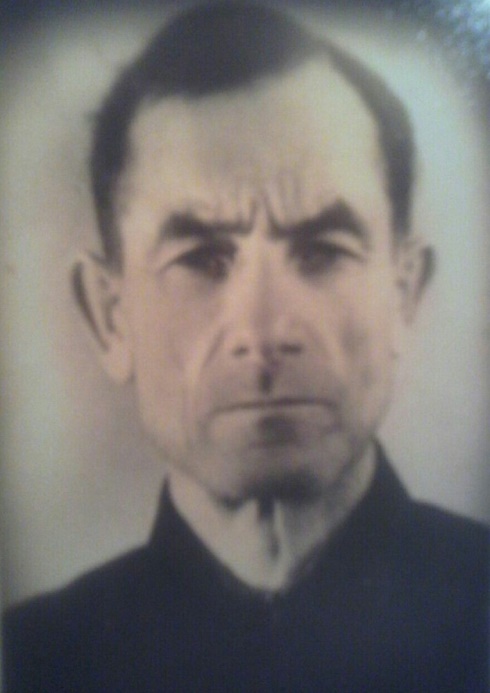 Моего прадедушку, Бикбулатова Фатхинура Сахабутдиновича,  вследствие мобилизации в 1941 году  призвали на военную учебу в Казанском Кремле, где он обучался военному ремеслу вместе с остальными призывниками. Бикбулатов Фатхинур Сахабутдинович родился 15 января 1902 года, состоял в браке с Билялютдиновой Зулейхой Шайхутдиновой, в то время они уже воспитывали 5-х детей: Мансура, Ильдуса, Альмиру, Зайтуна и Рафаэля. Спустя полгода после мобилизации Фатхинур выучился на командира батальона. В Январе 1942 года он участвовал в военных сражениях на фронте, был серьезно ранен в битве недалеко от Ярославля, осколок гранаты пробил ему правую руку в области кисти. Вследствие чего он пролежал в госпитале почти два с половиной месяца в Ярославле. В декабре 1942 года его комиссовали как инвалида 1-й группы, из-за серьезного повреждения правой руки он больше не мог крепко сжимать свою руку. В начале 1943 года прадедушка возвращается в свой родной город, Казань. К сожалению, он узнает, что его жена умерла от болезни. В 1944 году он женится на моей прабабушке, Ермаковой Разие Исламгареевне, после войны у них рождаются 4 ребенка: Флюра, Фирая (моя бабушка), Фарида, Фарид. Война сильно повлияла на дальнейшую судьбу моего прадедушки, так и не оправившись окончательно от серьезного ранения, он умирает 16 июня 1963 года. Его детей продолжала воспитывать моя прабабушка, Разия, которая пережила прадедушку более чем на 30 лет.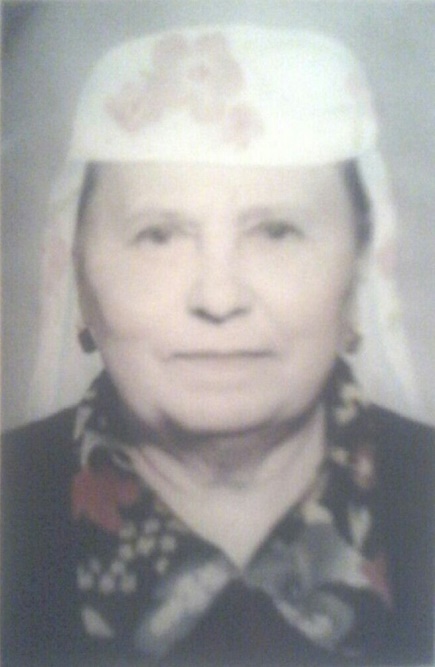 Война, безусловно, исказила и изуродовала большинство семейных древ, бесцеремонно вырезая целые ветви, каким-то семьям досталось  меньше, и их предки смогли пережить этот кошмар, другие же семьи пострадали куда сильнее, и многие фамилии так и останутся в списках, похороненных в братской могиле, или же бесследно пропавших героев. Но, несмотря на это, каждый житель России должен чувствовать гордость и быть благодарен за то, что является потомком поколения героев, ценой своей жизни защищавших нашу родину от врагов. Я восхищаюсь мужеством и отвагой наших предков!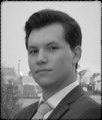 Садеев Каримгруппа 4109